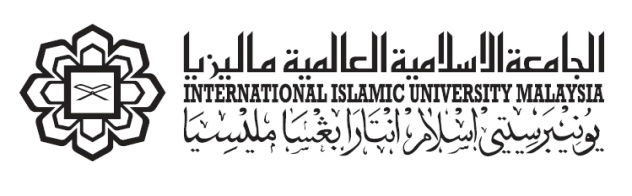 RESEARCH MANAGEMENT CENTREAPPLICATION AND APPROVAL FORM FOR ATTENDING VIRTUAL CONFERENCE / SEMINAR / WORKSHOP USING RESEARCH GRANTThis form needs to be submitted to RMC at least 10 working days before the event.Details Details Details AName of Applicant :Name of Applicant :ADepartment :Department :AKulliyyah :Kulliyyah :ATel No. / Mobile No. :Tel No. / Mobile No. :AType of Research Grant :Project ID : AConference Title:Conference Title:AOrganizer :Organizer :ADate :Date :ATitle of Paper :Title of Paper :AAName of Presenter :Name of Presenter :AFinancial ImplicationFinancial ImplicationAConference/Registration Fee : RMImportant.  Please attach:          Full paper with acknowledgement (optional)          Acceptance Letter          Complete brochure of the conferenceAPublication Fee : RMImportant.  Please attach:          Full paper with acknowledgement (optional)          Acceptance Letter          Complete brochure of the conferenceASignature :Date :Important.  Please attach:          Full paper with acknowledgement (optional)          Acceptance Letter          Complete brochure of the conferenceComments and EndorsementComments and EndorsementComments and EndorsementBHEAD OF DEPARTMENTRecommendedNot RecommendedSignature:  __________________________Date : Stamp:DEAN OF KULLIYYAH/DIVISION/CENTRE/ INSTITUTERecommendedNot RecommendedSignature:  __________________________Date : Stamp:Official of use of RMCOfficial of use of RMCOfficial of use of RMCCWith regards to the above matter, we would like to inform you that your application has been:Approved for total amount of RM________________Rejected due to:Insufficient grant balance.Late submission.Others:  _______________________________________________________Thank you.Deputy DirectorGrant Management Unit                                                                      Date:With regards to the above matter, we would like to inform you that your application has been:Approved for total amount of RM________________Rejected due to:Insufficient grant balance.Late submission.Others:  _______________________________________________________Thank you.Deputy DirectorGrant Management Unit                                                                      Date: